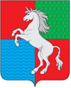 СОВЕТ ДЕПУТАТОВГОРОДСКОГО ОКРУГА ГОРОД ВЫКСАНИЖЕГОРОДСКОЙ ОБЛАСТИРЕШЕНИЕот 25.05.2021										№ 44О награждении Почетной грамотойгородского округа город Выкса Нижегородской области Рассмотрев представление председателя Совета депутатов городского округа город Выкса Нижегородской области Д.В. Махрова,Совет депутатов р е ш и л:За значительный личный вклад в социально-экономическое развитие городского округа город Выкса Нижегородской области, становление и развитие органов местного самоуправления и в связи с юбилейной датой наградить Почетной грамотой городского округа город Выкса Нижегородской области Глухова Алексея Владимировича – председателя контрольно-счетной инспекции городского округа город Выкса Нижегородской области.Председатель Совета депутатов						Д.В. Махров